                                                                     Утверждаю: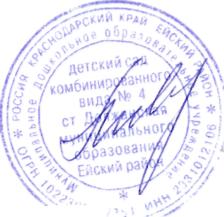                                                                      Заведующий МБДОУ ДС КВ №4
                                                                     ст-цы Должанской МО Ейский район
                                                                      09.11.2018 года   Т. Н. Ливеренко
    План мероприятий ко Дню материМБДОУ ДСКВ № 4 ст-цы Должанской МО Ейский районСтарший воспитатель                                                                          Довбня О.Н.№ п/пМероприятия Дата проведенияОтветственный 1. Беседы на тему: «Главное слово на любом языке», «История праздника День матери», «Женские профессии»с 19.11- 23.11.Воспитатели 2.Акция «Любимым мамам»22.11.Воспитатели 3.Конкурс на лучшую семейную фотографию «Материнское счастье»22.11.Воспитатели 4.Выставка рисунков «Я рисую маму солнечным лучиком»20.11.Старший воспитатель5.Конкурс творческих работ «Нет тебя дороже» (открытка маме)23.11.Воспитатели старших групп6.Конкурс видеороликов «Супер мама»23.11.Старший воспитатель 7.Театрализованное представление «Даша и пирог» средняя группа22.11.воспитатель Лобова Н.Н.8.Развлечение «Зарядка для мамы» старший возраст 22.11.воспитатель Яшинскас Н.А.9.Праздник «Тепло сердец для милых мам»23.11.Музыкальный руководитель Гречина М.Е.